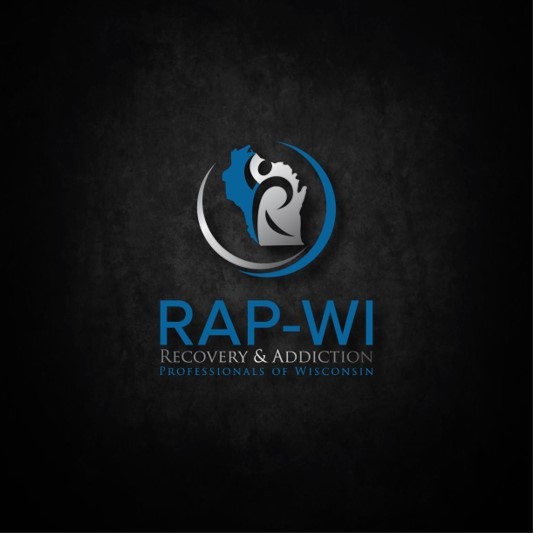 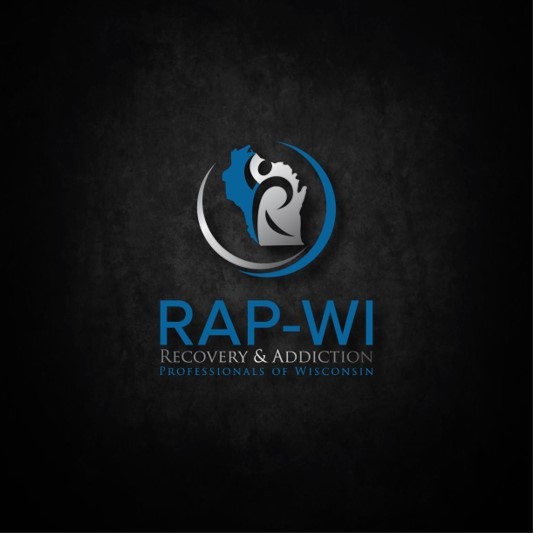 Golf Hole Sponsorship FormThank you for your interest in being a sponsor for our event. We are very thankful to have such great members of our community. This type of sponsorship offers a free course sign at your sponsored hole. If you have specific signage you want, please let us know ahead of time.Please attach payment to this registration form, hole sponsorship is $100.00. If you prefer not to send your payment, please indicate that we should call you for payment.________												Visa		Mastercard		American Express		DiscoverCardholder Name (as it appears on card): ____________________________________________Cardholder billing address: _______________________________________________________City: _______________________	State: _______________ Zip: _______________________Credit Card Number: ____________________________________________________________Expiration Date: (MM/YY): ___________________	CCV Security Code: ____________I, the undersigned agree to all conditions set forth in this credit card authorization.Signature of Cardholder: ______________________________________   Date: ___________Office Use:												Date received:		 Hole(s) Sponsored:		Company Name:Contact Person:Contact Email:Contact Phone:(             )Hole being requested:1	2	3	4	5	6	7	8	9 10	11	12	13	14	15	16	17	18Please note this is a first come bases. We will do our best to provide you with the hole being requested.Please note this is a first come bases. We will do our best to provide you with the hole being requested.